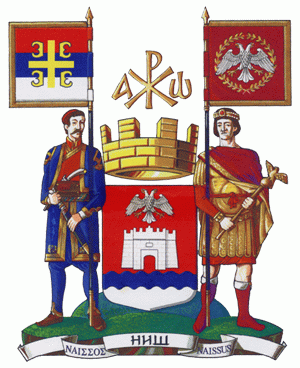 Република СрбијаГрад НишГРАДСКО ВЕЋЕ______________________________________________________________________Број: 1043 /2020-03	Датум: 15.12.2020. годинеСКУПШТИНА ГРАДА НИША– Председнику Бобану Џунићу –Предмет: Предлог за доношење аката по хитном поступкуУ складу са овлашћењем прописаним чланом 83. Пословника Скупштине града Ниша („Службени лист града Ниша“, број 6/2017-пречишћен текст), Градско веће града Ниша упућује предлог за доношење аката по хитном поступку, односно, да се у дневни ред седнице Скупштине града Ниша, заказане за 17.12.2020. године уврсте тачке:Предлог одлуке о регулисању плаћања закупнине закупаца пословног простора на коме је носилац права јавне својине Град Ниш односно на коме Град Ниш има посебна својинска овлашћења, а који користе за обављање угоститељске делатности, за период јануар – април 2021. године и закупца „Нишвилле фондација“ за локал у Тврђави „Нишвил џез музеј“ за период јануар – децембар 2021. годинуПредлог решења којим се  дају на коришћење на неодређено време и без накнаде, ЈКП „Градска топлана“ Ниш, ул.Благоја Паровића бр.3, непокретности у јавној својини Града Ниша, објекат бр. 46   – котларница и  објекат бр. 47 - трафостаница , које се налазе на катастарској парцели број 3641/1 КО Ниш-Ћеле Кула у ул. Булевар др Зорана Ђинђића у НишуПредлоге наведених аката, које Вам у прилогу достављамо, Градско веће Града Ниша је утврдило на седници одржаној дана 15.12.2020. године.Разлог за доношење Одлуке из тачке 1. је пружање подршке закупцима пословног простора, на коме је носилац права јавне својине Град Ниш, односно на коме Град Ниш има посебна својинска овлашћења, а који користе за обављање угостистељске делатности и закупца „Нишвилле фондација“, за локал у Тврђави „Нишвил џез музеј“, у превазилажењу негативних последица у пословању због лоше едидемиолошке ситуације изазване вирусом COVID – 19.Разлог за доношење решења којим се  дају на коришћење на неодређено време и без накнаде, ЈКП „Градска топлана“ Ниш, ул.Благоја Паровића бр.3, непокретности у јавној својини Града Ниша, објекат бр. 46   – котларница и  објекат бр. 47 - трафостаница , које се налазе на катастарској парцели број 3641/1 КО Ниш-Ћеле Кула у ул. Булевар др Зорана Ђинђића у Нишу, састоји се у томе што је потребно што хитније финализирати преузимање топлане Клиничког центра Ниш од стране ЈКП “Градска топлана” Ниш. Разлози за спровођење поступка преузимања у што краћем року су следећи:-	потписивање уговора на дан 01.01.2021. године о преузимању, омогућава да се у пословним књигама започне пословна година са преузимањем основних средстава која су предмет преузимања на управљање и коришћење,-	потписивање новог уговора у вези снабдевања гасом са испоручиоцем гаса „Југоросгаз“ а.д. Београд,-	потписивање новог уговора за снабдевање електричном енергијом,-	потписивање уговора о снабдевању топлотном енергијом са крајњим купцима који се греју преко Клиничког центра (клиникама и другим корисницима)-	дефинисање међусобних обавеза између Клиничког центра Ниш и ЈКП „Градска топлана“ Ниш са пресеком календарске године за обе стране из разлога сврсисходности, у складу са законским прописима,-	решавање аерозагађења, имајући у виду да је преузимање топлане Клиничког центра Ниш од стране ЈКП “Градска топлана” Ниш, препознато као важна мера дефинисана од стране Института за јавно здравље Ниш.		Узимајући у обзир едидемиолошку ситуацију изазвану вирусом COVID – 19, а имајући у виду да се ради о активностима чија динамика реализације директно зависи од грејне сезоне, потребно је што пре омогућити формалне оквире за припрему активности, како би се у току 2021. године приступило и реализацији.На основу наведеног, предлаже се Скупштини града Ниша, доношење аката по хитном поступку. Председница Градског већа Града Ниша Драгана Сотировски